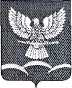        АДМИНИСТРАЦИИ НОВОТИТАРОВСКОГО       СЕЛЬСКОГО ПОСЕЛЕНИЯ ДИНСКОГО РАЙОНА                            ПОСТАНОВЛЕНИЕот 16.03.2020                                                                                       №  16-рстаница НовотитаровскаяОб утверждении Плана мероприятий по осуществлению администрацией Новотитаровского сельского поселениявнутреннего муниципального финансового контроля всфере бюджетных правоотношений и в сфере закупок вотношении подведомственных муниципальных учрежденийи муниципального унитарного предприятия на 2020 годВ соответствии с Федеральным законом от 08.05.2010 № 83-ФЗ «О внесении изменений в отдельные законодательные акты Российской Федерации в связи с совершенствованием правового положения государственных (муниципальных) учреждений», Федеральным законом от 05.04.2013 № 44-ФЗ «О контрактной системе в сфере закупок товаров, работ, услуг для обеспечения государственных и муниципальных нужд», с постановлением администрации Новотитаровского сельского поселения Динского района от 15.02.2018 № 65 «Об утверждении регламента исполнения финансово-экономическим отделом администрации Новотитаровского сельского поселения Динского района муниципальной функции по внутреннему муниципальному финансовому контролю в сфере бюджетных правоотношений и в сфере закупок» (внес. изменений от 16.07.2019 № 292), постановлением администрации Новотитаровского сельского поселения Динского района от 14.06.2019 № 254 «Об утверждении стандарта осуществления финансово-экономическим отделом администрации Новотитаровского сельского поселения Динского района внутреннего муниципального финансового контроля», в целях обеспечения правомерного, целевого, эффективного использования средств местного бюджета, а также средств, полученных от приносящей доход деятельности, осуществления финансового контроля и выявления нарушений бюджетного законодательства Российской Федерации, проверки соблюдения обоснования начальной (максимальной) цены контракта, цены контракта, заключаемого с единственным поставщиком (подрядчиком, исполнителем), включенной в план-график, при осуществлении отдельных закупок, в деятельности подведомственных администрации Новотитаровского сельского поселения муниципальных учреждений и муниципального унитарного предприятия:Утвердить План мероприятий по осуществлению администрацией Новотитаровского сельского поселения внутреннего муниципального финансового контроля в сфере бюджетных правоотношений и в сфере закупок в отношении подведомственных муниципальных учреждений и муниципального унитарного предприятия на 2020 год (Приложение).2.	Контроль за исполнением настоящего распоряжения оставляю за собой.3.	Распоряжение вступает в силу со дня подписания.Глава Новотитаровского сельского поселения							        С. К. КошманПРИЛОЖЕНИЕк распоряжению администрацииНовотитаровского сельскогопоселения Динского районаот 16.03.2020 № 16-рУТВЕРЖДЕНГлава Новотитаровского сельского поселения ____________С.К. КошманПЛАНмероприятий по осуществлению администрацией Новотитаровского сельского поселения внутреннего муниципального финансового контроля в сфере бюджетных правоотношений и в сфере закупок в отношении подведомственных муниципальных учреждений и муниципального унитарного предприятия на 2020 годНачальник финансово-экономического отдела														А. А. Кожевникова№Наименование субъекта контроляИНН субъекта контроляАдрес местонахождения субъекта контроляПредмет проверкиФорма проведения проверки (камеральная, выездная, встречная)Сроки проведения проверкиСроки проведения проверки№Наименование субъекта контроляИНН субъекта контроляАдрес местонахождения субъекта контроляПредмет проверкиФорма проведения проверки (камеральная, выездная, встречная)Месяц начала проведения проверкиПродолжительность проверки (в рабочих днях)1.Муниципальное бюджетное учреждение культуры «Библиотечное объединение» Новотитаровского сельского поселения2330033791353211, Краснодарский край, Динской район, ст. Новотитаровская, ул. Советская, 621.Проверка табелей учета рабочего времени, приказов;2.Проверка наличия должностных инструкций;3.Проверка наличия трудовых книжек;4.Проверка целевого использования субсидий;5.Проверка выполнения плана Финансово-хозяйственной деятельности;6.Проверка отчета о выполнении муниципального задания.7. Проверка осуществления закупок товаров, работ и услуг для обеспечения нужд учреждения.камеральнаяАпрель 20205дней2.МУП «Коммунальник»2373006016353211, Краснодарский край, Динской район, ст. Новотитаровская, ул. Советская, 631.Проверка табелей учета рабочего времени, приказов;2.Проверка наличия должностных инструкций;3.Проверка наличия трудовых книжек;4.Проверка осуществления закупок товаров, работ и услуг для обеспечения нужд предприятия.камеральнаяМай 20205 дней3Муниципальное бюджетное учреждение культуры "Культурно-досуговое объединение" Новотитаровского сельского поселения2330032276353211, Краснодарский край, Динской район, ст. Новотитаровская, ул. Советская, 611.Проверка табелей учета рабочего времени, приказов;2.Проверка наличия должностных инструкций;3.Проверка наличия трудовых книжек;4.Проверка целевого использования субсидий;5.Проверка выполнения плана Финансово-хозяйственной деятельности;6.Проверка отчета о выполнении муниципального задания.7. Проверка осуществления закупок товаров, работ и услуг для обеспечения нужд учреждения.камеральнаяИюнь 20205 дней4Муниципальное бюджетное учреждение по физическому развитию и спорту Новотитаровского сельского поселения «Олимп»2330040083Краснодарский край, Динской район, ст. Новотитаровская, ул. Ленина, 173 а1.Проверка табелей учета рабочего времени, приказов;2.Проверка наличия должностных инструкций;3.Проверка наличия трудовых книжек;4.Проверка целевого использования субсидий;5.Проверка выполнения плана Финансово-хозяйственной деятельности;6.Проверка отчета о выполнении муниципального задания.7. Проверка осуществления закупок товаров, работ и услуг для обеспечения нужд учреждения.камеральнаяИюль 20205 дней5Муниципальное казенное учреждение «Централизованная бухгалтерия Новотитаровского сельского поселения»2330037309353211, Краснодарский край, Динской район, ст. Новотитаровская, ул. Советская, 631.Проверка табелей учета рабочего времени, приказов;2.Проверка наличия должностных инструкций;3.Проверка наличия трудовых книжек;4.Проверка выполнения бюджетных смет5.Проверка осуществления закупок товаров, работ и услуг для обеспечения нужд учреждения.камеральнаяАвгуст 20205 дней6Муниципальное казенное учреждение «По обеспечению хозяйственного обслуживания органов местного самоуправления Новотитаровского сельского поселения Динского района»2330037683353211, Краснодарский край, Динской район, ст. Новотитаровская, ул. Советская, 631.Проверка табелей учета рабочего времени, приказов;2.Проверка наличия должностных инструкций;3.Проверка наличия трудовых книжек;4.Проверка выполнения бюджетных смет5.Проверка осуществления закупок товаров, работ и услуг для обеспечения нужд учреждения.камеральнаяСентябрь 20205 дней